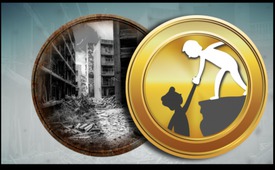 Ruin in the Name of Help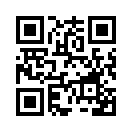 And I founded the AZK ( the Anti-Censorship Coalition) so that humanity which has been betrayed and deceived by the mass media finally learns to see through the gross contradictions of the published claims. That’s why I initiated Klagemauer TV, too. The same mission...And I founded the AZK ( the Anti-Censorship Coalition) so that humanity which has been betrayed and deceived by the mass media finally learns to see through the gross contradictions of the published claims. That’s why I initiated Klagemauer TV, too. The same mission: Klagemauer TV reveals for example if repression is fought in a repressive spirit! Klagemauer TV resensitises its viewers to detect the singular tone which nowadays accompanies the music of pluralism everywhere! They should notice again if someone is ranting against catch phrases – using catch phrases himself! The AZK was founded so that the nations realize again what trouble they are in. That they are  literally digging their own grave in the name of  survival aide! Valued Klagemauer viewers, spread our broadcasts, wherever you can for this reason. It's crucial that we finally no-tice that something is running totally wrong here on earth. That literally everything is upside down: Our journalists destroy true information. Our professors and teachers de-stroy education. Our scientists destroy ancient knowledge. Doctors and pharmaceutical companies are increasingly destroying health and life. Banks destroy our currencies and our savings. Our insurances have been plundering us, holding us liable in the name of security. Our pastors and preachers ruin faith and religion. Our legal authorities destroy laws and useful rights. Our police are forced by law to allow the open robbery of our freedom, customs and countries. Our politicians destroy our home and nationalities. Unpunished lying, unpunished deception on a grand scale has become everyday live. Nearly everyone knows that our mass media don’t tell us the truth.  They literally be-came the platform and mouthpiece for the worst warmongers.
But hardly anyone dares to call them liars and betrayers, let alone to hold them account-able as dangerous henchmen of the warmongers. On the contrary: The global community has  been standing and watching already for some time now, while NATO leads ag-gressive wars in the name of defense, while NATO bombs whole countries to pieces on the basis of the worst, catastrophic lies, killing millions of civilians. And yet no interna-tional court convicts them of genocide. It has become common place for us that raven-ous wolves in sheep's clothing sneak into politics, economy, science, education and reli-gion. Everyone can read in the Internet that for example the organization called "Pro-Familia” - (“Planned Parenthood” in the US )in fact works against the family institution with whichever means possible . Please, absolutely keep watching our specific broad-casts. Because hundreds of other destructive organizations, non-government organiza-tions and so on are  acting according to exactly the same pattern. Even with thousands of pieces of evidence that so-called security organizations cause the worst destruction, the deceived peoples don’t turn away from their tormenters. In the name of child protection they let themselves be deprived of their children. In the name of preserving nature and protecting the environment they agree to be robbed of their savings and good conscience. In the name of international law they consent to be deprived of their nationalities, and in the name of solidarity, of their personal rights. In the name of war against terrorism the people agree more and more to be robbed of their privacy and liberty, in the name of defense, of their neutrality.  We could go on for hours. They de-prive the nations of any sovereignty and independence in the name of international brotherhood. In the name of education we allow any good sense and intuition we had to be stolen. We allow ourselves to be enslaved under an outrageously expensive collective punishment in the name of welfare and this together with completely unknown and totally degenerated groups. In the name of the fight against drugs we are watching how just those drugs will be legalized which have unleashed the drug catastrophe in the first place. We are aware of the dramatic rise in diabetes - that soon every fifth woman and every third man gets cancer and thousands of things more. But apparently we can’t hold  the perpetrators of all these things accountable, because the worst of them have settled down at the very top of politics, judicial systems, religions - of every crucial hub in our society. 
The global community is standing on the sidelines, doing nothing. No, even worse, they have delegated the responsibility to others. Because we did so, we now experience dis-crimination in the name of anti-discrimination, oppression in the name of liberty, perse-cution and exclusion in the name of fraternity and unity. We are being slandered in the name of truth, receive a speaking ban in the name of freedom of speech and are under iron dictates in the name of humane democracy. We are being tortured in the name of philanthropy and fatally intermixed in the name of tolerance. What daydreamers we are! We have disregarded the simplest natural laws and like this opened the doors for frauds.  As a result of this, we now have to go through a showdown. And I’m telling you one thing: The time coming up now - if we cannot prevent this somehow, through a miracle - you will either – listen carefully, what I say now – you will either condemn God, curse him, or you will cry out to him. You will do one or the other. Because what comes is so horrible that you either cry out to God or curse him. There will be no gray area anymore. But I’m telling you one thing: I am not here to preach about solutions. We have preached enough solutions. But there’s one thing I want to anticipate: I want to tell you one thing. If you cry to God and do not curse Him, I can tell you what His answer will be. Do you know what it will be? It was your job, it is your job. If you don’t stand up and are - if you are not the message, the light, then there won’t be light down here. The living God gives the light, but only through you, not just somehow. You can forget it. All Christians out there, I tell you: You can do what you want. There will be no one coming from heaven the way you preached it. Either you are the light and then people will see where the crime comes from and who these men in the control centers are.  They will be taken away from the centers of control , from their thrones, because it will be clear what is going on -  because there is light. They will be seized by their collars and told: “Stop now!” “You stop this mandate now! You have no right anymore, we have seen through this - seen through what you’ve done! We realized that you are not “our” people! You have never been for us! Otherwise you would have taken care of us. But through you, foreign powers have been - and are still - working! Globalist powers that strategically want to subjugate all nations, all religions, cultures and national economies and so on. But this is now coming to an end. In God’s power we will now irresistibly stop  your obsessive heartless greed for money, rule and power! In the name of God we say: Stop! This far and no further! We are the invincible Gaul in the midst of the Roman Empire!” Peoples wake up, stand up and be light together with us, spread all those im-portant Kla.tv broadcast, wherever you can! Because where light is not ruling, darkness will continue to rule.from is.Sources:http://www.anti-zensur.info/azk12/ivosasekazk12This may interest you as well:---Kla.TV – The other news ... free – independent – uncensored ...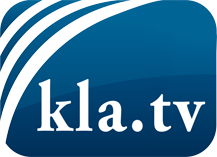 what the media should not keep silent about ...Little heard – by the people, for the people! ...regular News at www.kla.tv/enStay tuned – it’s worth it!Free subscription to our e-mail newsletter here: www.kla.tv/abo-enSecurity advice:Unfortunately countervoices are being censored and suppressed more and more. As long as we don't report according to the ideology and interests of the corporate media, we are constantly at risk, that pretexts will be found to shut down or harm Kla.TV.So join an internet-independent network today! Click here: www.kla.tv/vernetzung&lang=enLicence:    Creative Commons License with Attribution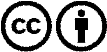 Spreading and reproducing is endorsed if Kla.TV if reference is made to source. No content may be presented out of context.
The use by state-funded institutions is prohibited without written permission from Kla.TV. Infraction will be legally prosecuted.